Как воспитать патриота в семьеАвтор: Ухинова Л.Н.Чтение ребенку художественной литературы на тему «Армия вчера и сегодня».Коллекционирование с ребенком открыток, иллюстраций, фотографий для оформления альбомов «Наша Армия родная».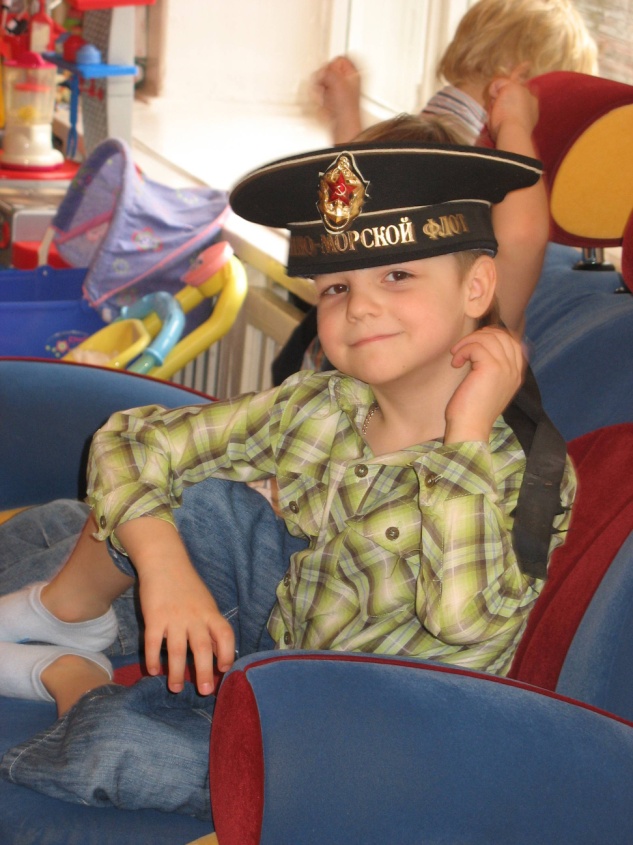 Посещение памятников, мемориалов, участие в качестве зрителей на парадах, посвященных Дню защитника Отечества, Дню Победы. Посещение шоу на аэродроме, посвященного Дню Победы.Рассматривание иллюстраций, картин, репродукций.Изготовление с ребенком солдатиков разных родов войск.Семейные вечера «Жить – Родине служить».Каждый мальчик может стать солдатом,По небу лететь, по морю плыть,Охранять границу с автоматом,Чтоб свою отчизну защитить!